Project Website: Enter Website AddressProject Description:Type your project description here.Project Funding:Contract Schedule:Payments Received by the Contractor:Payments Received by the Sub Contractors:CM Task Order Schedule:Payments Received by the CM:Type a short summary here.Monday MM/DD/YYYY:Contractor/Subcontractor NameWork LocationActivityTuesday MM/DD/YYYY:Contractor/Subcontractor NameWork LocationActivityWednesday MM/DD/YYYY:Contractor/Subcontractor NameWork LocationActivityThursday MM/DD/YYYY:Contractor/Subcontractor NameWork LocationActivityFriday MM/DD/YYYY:Contractor/Subcontractor NameWork LocationActivitySaturday MM/DD/YYYY:Contractor/Subcontractor NameWork LocationActivityOngoing Issues / Items:New Issues / Items:Type activities here.Concrete test was performed by CM for the following:The following tests were performed by DDOT QAQC:The following asphalt samples were collected:Requests for Information (RFI):Submittals:Change Orders and Proposed Change Orders:Contractor Summary:Copy RFI and Submittal Logs on this sheet(s)ENTER PROJECT NAMEDC CONTRACT NO.: DCKA-20NN-C-NNNNFEDERAL AID PROJECT (FAP) NO.: NNNN (NNN)CONSTRUCTION MANAGER’SWEEKLY PROGRESS REPORT NO. NNDD/MM/YYYY – DD/MM/YYYY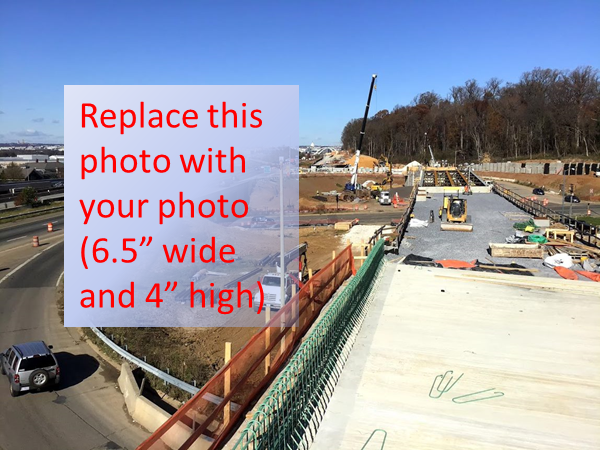 DD/MM/YYYY – Type photo activity and locationEXECUTIVE SUMMARYSTATUS OF PROJECT FUNDING AND SCHEDULEReport No.Work PeriodWork PeriodProgressProgressProgressCompleted    to DatePercent Complete ($)Percent Complete (Time)ContractValueThis PeriodCompleted    to DatePercent Complete ($)Percent Complete (Time)Original ContractApproved Change OrdersContract TotalsPartial Payments Approved to Date% RetainageRetainage AmountBalanceCalendar Days ExpiredCalendar Days RemainingContractorNTP DateOriginal Duration (Days)Original Completion DateRequested Completion DateApproved Changed Completion DatePartial NoPay PeriodAmount ReceivedDateMMM-YYYYAdd more rows as neededMM/DD/YYPartial NoPay PeriodSubcontractorAmount ReceivedDateMMM-YYYYAdd more rows as neededMM/DD/YYContractorNTP DateOriginal Duration(Days)Original Completion DateRequested Completion DateApproved Changed Completion DateMM/DD/YYYYMM/DD/YYYYMM/DD/YYYYMM/DD/YYYYPartial NoPay PeriodAmount ReceivedDateMMM-YYYYAdd more rows as neededMM/DD/YYSTATUS OF CONSTRUCTION / PROGRESS SUMMARYISSUES / ACTION ITEMSMEETINGS / PROJECT COORDINATIONINSPECTION & MATERIAL TESTS PERFORMEDDateLocation/UseMaterial/Test/Ticket No.MM/DD/YYDateLocation/UseMaterial/Test/Ticket No.MM/DD/YYDateLocation/UseMaterial/Test/Ticket No.MM/DD/YYRFIs / SUBMITTALSCHANGE ORDERS / TASK ORDERSPCO NoTitleDescriptionPCO StatusChange Order NoChange Order StatusDBE / NON-DBE PARTICIPATION SUMMARYDBE/NON-DBE PLAN AND SUMMARYDBE/NON-DBE PLAN AND SUMMARYDBE/NON-DBE PLAN AND SUMMARYDBE/NON-DBE PLAN AND SUMMARYDBE/NON-DBE PLAN AND SUMMARYName of DBE/NONDBE Description of WorkDescription of WorkEstimated Dollar Value of ParticipationEstimated % of ParticipationDollar Value of Participation to DateDBEDBEDBEDBEDBETotalTotalDBE Participation (Goal = ?%)DBE Participation (Goal = ?%)DBE Participation (Goal = ?%)?%Non-DBENon-DBENon-DBENon-DBENon-DBETOTALS TO DATETOTALS TO DATEACCIDENTS / INCIDENTSPHOTOS OF WORK PERFORMED THIS PERIOD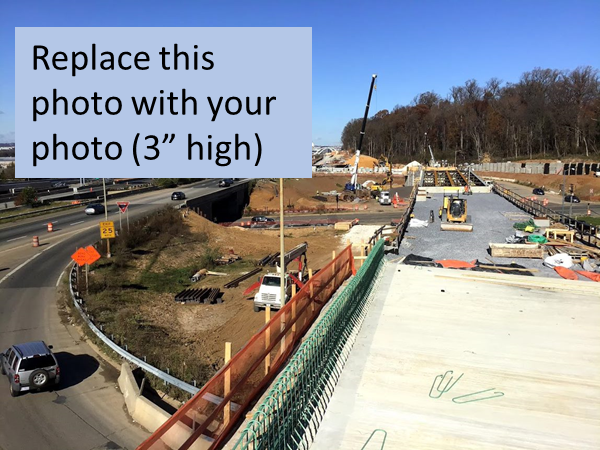 Photo No. 1: MM/DD/YYYY – Activity and LocationPhoto No. 3: MM/DD/YYYY – Activity and LocationPhoto No. 5: MM/DD/YYYY – Activity and LocationPhoto No. 7: MM/DD/YYYY – Activity and LocationPhoto No. 9: MM/DD/YYYY – Activity and Location